ЦЕНТРАЛЬНЫЙ ДОМ РОССИЙСКОЙ АРМИИ_______________________________________________________Методический отдел         Методическое пособие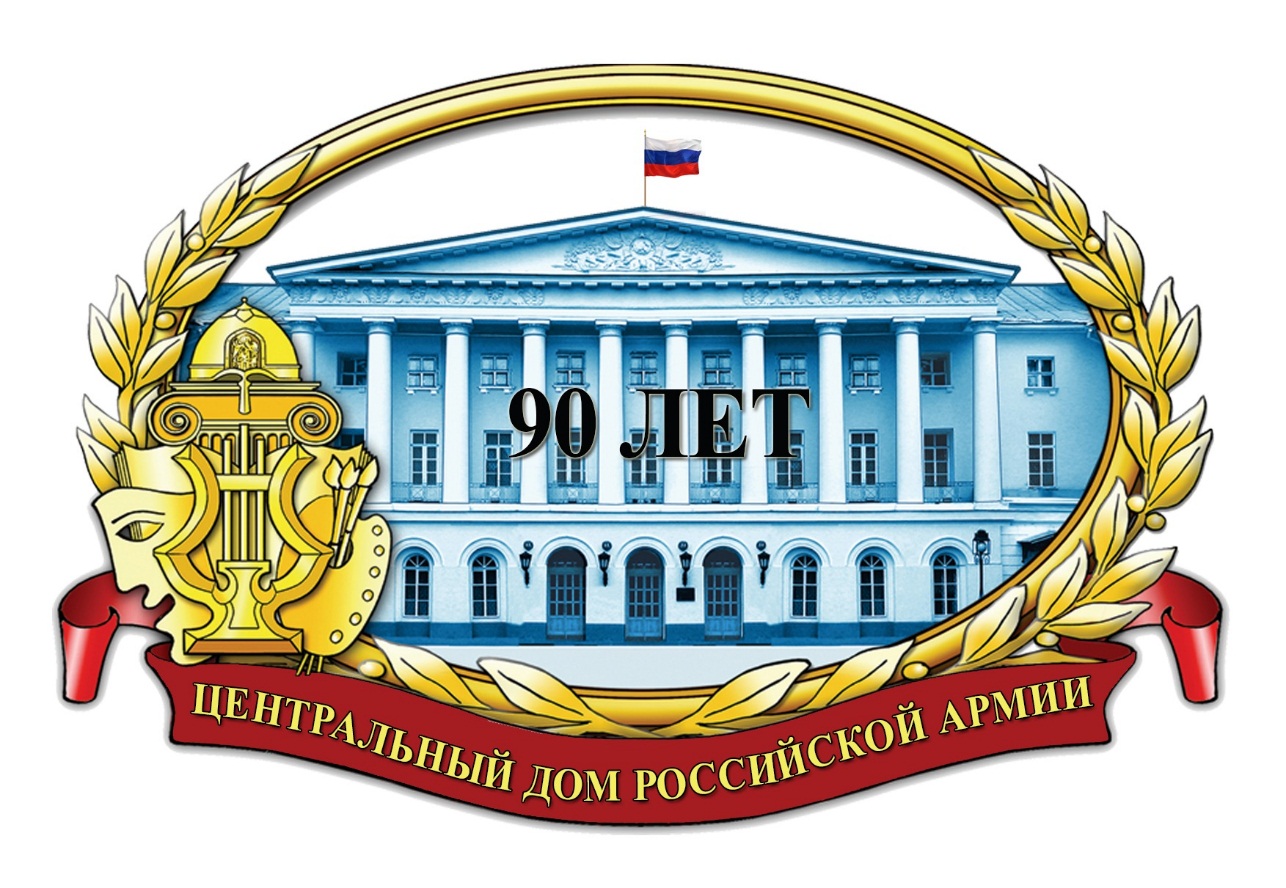 Дню Победы посвящается…Выпуск 1Москва2018 г.Ответственный за выпускначальник методического отделазаслуженный работник культуры РФД.В.ХробостовСоставители:начальник методического отделазаслуженный работник культуры РФД.В.Хробостов,заместитель начальника методического отделаЕ.К.Гурьянова,ведущий методистзаслуженный работник культуры РФВ.А.Дмитриченко,методист Л.С.Рынзина,методист Н.М.Шипилова,инструкторзаслуженный деятель искусств РФВ.Н.СимаковКомпьютерная обработка:Н.М.ШипиловаОтзывы, замечания и предложения просим направлять по адресу:. Москва, Суворовская пл., д.2Центральный Дом Российской Армииимени М.В. Фрунзе,методический отделКонтактные телефоны: (495) 681-56-17, 681-28-07Факс: (495) 681-52-20Данный материал представлен на ваше обозрение с убеждением, что его содержательная часть, а также и отдельные работы будут востребованы в ходе подготовки и проведения ваших разнообразных мероприятий.Вашему вниманию предлагается  материал для докладов и бесед о годовщине Победы. Опираясь на изложенные тезисы о Победе, вы сможете, используя средства культуры, организовать и провести мероприятия по каждому периоду войны в различных диапазонах: от развенчивания клеветнических измышлений о роли и месте СССР во Второй мировой войне до общенационального подвига советского народа в Великой Отечественной войне.Так можно провести целую серию мероприятий от бесед до крупных форм, как то: митинги, шествия, вечера памяти, кинофестивали, литературные вечера и т.д.Антироссийская риторика наших «партнеров» заставляет вести системную работу по разоблачению измышлений в адрес нашей страны. Роль клубного учреждения в этом процессе неоценима.В целом материал целесообразно использовать как источник для пропаганды подвига нашего солдата, так и для разъяснения основополагающих принципов построения Вооруженных Сил в интересах укрепления обороноспособности страны.Определенный интерес могут вызвать сценарные разработки наших коллег, посвященные Дню Победы: сценарий 84 Дома офицеров Минобороны России – литературно-музыкальный спектакль «В памяти навсегда», сценарий театрализованного концерта 70 Дома офицеров Минобороны России, «Весны победной перекрестки», сценарий войсковой части г. Оренбурга – встречи-репортажа «И имя гордое Победы нам памятью завещано хранить».	Полагаем,   что   представленные   стихи  о  Великой Победе   войдут   в   концертный   репертуар   коллективов    художественной самодеятельности.Знакомство с перечисленными материалами поможет вам в работе по выбору, разработке и проведению своих мероприятий по заданной теме. День Победы великой страныМатериал для докладов и бесед о годовщине победы советского народа и его Вооруженных Сил в Великой Отечественной войне 1941-1945 гг.Наша страна  ежегодно отмечает знаменательную дату – 9 мая – День Победы советского народа в Великой Отечественной войне  1941-45 гг. Это была самая тяжелая и самая кровопролитная война в истории нашего Отечества. 1418 дней и ночей советский народ и его армия вели справедливую, священную войну в защиту своей Родины против германского фашизма и его союзников. Она закономерно завершилась полным поражением агрессоров, нашей Великой, всемирно-исторической Победой. С тех пор прошло 73 года. Но величайший патриотический и интернациональный подвиг советского народа неувядаем. Новые поколения россиян свято чтут подвиги дедов и отцов. И это вполне естественно. Великая Отечественная война была главным содержанием Второй мировой войны (1939-1945 гг.). Германия, вскормленная международным империализмом и подстрекаемая им, основные силы вермахта бросила против СССР в надежде завоевать его за 2-3 месяца. Советско-германский фронт от начала и до разгрома Германии и ее сателлитов оставался основным для всей Второй мировой войны. Это следует подчеркнуть особо.Следует особо отметить, что на советско-германском фронте с первых и до последних дней находились их основные силы. Советский Союз взял на себя и до конца вынес всю тяжесть борьбы с фашизмом. Конечно, наш народ и его армия вели войну в первую очередь в защиту свободы и независимости своей Родины. В то же время она объективно велась в защиту мировой цивилизации от угрозы фашистского порабощения. Результатом победы над фашизмом является то обстоятельство, что мир вот уже 73 года живет без войны планетарного масштаба. Война против нашей Родины началась 22 июня 1941 года с вероломного нападения фашистской Германии. Вместе с ней выступили Италия, Румыния, Венгрия, Финляндия, Испания, Хорватия, Словакия. Выжидали удобного момента вступления в войну Япония и Турция, подготовив для этого крупные наступательные группировки войск. Это была чудовищная агрессия, представлявшая смертельную угрозу для нашего Отечества.Для оправдания этого разбоя главари фашистской Германии выдвинули лживую версию: Советский Союз готовил вторжение в Европу. В силу этого они якобы вынуждены были нанести упредительный удар. Эта ложь и поныне в ходу. На деле агрессия против Советского Союза готовилась длительное время и довольно основательно в политическом, экономическом и непосредственно военном отношении. Этот прием международная реакция использует и сегодня, голословно заявляя об агрессивных устремлениях России, а украинские националисты объявили Россию агрессором и поработителем.Обращает на себя внимание тот факт, что война началась в крайне неблагоприятных для нас условиях.Во-первых, Германия заблаговременно отмобилизовала и развернула более чем восьмимиллионную армию. Около четырех миллионов человек насчитывали вооруженные силы ее союзников. В распоряжении Германии оказалась военная экономика почти всей Европы, а также боевая техника, оружие и боеприпасы 180 дивизий оккупированных ею европейских стран. СССР до последнего делал все для предотвращения войны. Однако усилия нашей дипломатии не нашли отклика на Западе. Во-вторых, к началу войны в Советских Вооруженных Силах далеко не был закончен процесс технического перевооружения. Принятые на вооружение новые образцы военной техники только начали производиться серийно и в войска поступали в малых количествах. А противник получил за 2 года войны боевой опыт и, главное, утвердился в психологии победителя.Вследствие этих факторов уже в первые дни и недели войны немецко-фашистским войскам удалось захватить стратегическую инициативу. Они упорно рвались к жизненно важным центрам Советского Союза. Германское командование рассчитывало путем «молниеносной» войны в течение буквально нескольких месяцев разгромить Советскую Армию и тем самым расчистить путь к мировому господству. Но эти планы были сорваны. Весь наш многонациональный народ поднялся на беспощадную борьбу со смертельным врагом. Началась священная Великая Отечественная война. Страна была превращена в единый боевой лагерь под лозунгом «Все для фронта, все для победы!». Советские войска, сильные поддержкой всего народа, выстояли под напором превосходящих сил агрессора. Они сначала задержали врага, а затем остановили его продвижение.Крупнейшим и решающим событием первого периода войны явилась историческая битва под Москвой. Взятию Москвы фашисты придавали особое значение. С ее падением они связывали победоносное завершение «молниеносной» войны. Поэтому для достижения этой цели была брошена миллионная стратегическая группировка войск. Она включала одну треть орудий и минометов, три четверти танков и около половины самолетов от общего их количества на советско-германском фронте. Гитлеровское командование настолько уверовало в успех борьбы за Москву, что даже готовило парад своих войск в советской столице. Но наши войска, не обладая численным превосходством, в тяжелых боях обескровили и измотали врага, а в начале декабря 1941 года они перешли в решительное контрнаступление и отбросили фашистов от Москвы на сотни километров.Это было первое крупное поражение фашистов во Второй мировой войне. Полностью провалились их планы «молниеносной» войны. Германия оказалась перед фактом затяжной войны, на что она не рассчитывала и к чему она не была готова. Победа советских войск под Москвой ускорила образование антигитлеровской коалиции, укрепила уверенность нашего народа в неизбежном разгроме агрессора.Летом 1942 года германскому командованию удалось организовать крупное наступление на южном участке советско-германского фронта, продвинуться к Волге и Северному Кавказу. Между Волгой и Доном развернулась величайшая в военной истории Сталинградская битва, длившаяся 200 дней и ночей. Советские войска выстояли в ходе кровопролитных оборонительных сражений, а затем перешли в контрнаступление. Была окружена и разгромлена стратегическая группировка противника в составе 22 дивизий. Всего же в ходе битвы фашисты потеряли около полутора миллионов солдат и офицеров – четвертую часть своих боевых сил, которые действовали в то время на советско-германском фронте. Наши партнеры по коалиции вынуждены были признать побеждающую мощь советского народа и его Вооруженных Сил. Премьер-министр Великобритании Уинстон Черчилль от имени короля ГеоргаVI вручил меч-символ мощи СССР Верховному главнокомандующему И.Сталину.Выдающаяся победа на Волге – яркий пример возросшей боевой мощи Советских Вооруженных Сил. Она внесла огромный вклад в достижение коренного перелома в Великой Отечественной войне и оказала определяющее влияние на дальнейший ход всей Второй мировой войны. Стратегическая инициатива прочно и окончательно перешла в руки советского командования. Наступление трех фронтов, начавшееся под Сталинградом, переросло во всеобщее наступление с участием одиннадцати фронтов.Германское командование летом 1943 года предприняло очередную попытку изменить ход войны. Проведя «тотальную» мобилизацию и используя отсутствие второго фронта, оно предприняло в районе Курска новое, как оказалось последнее крупное наступление. На участке в 300 километров была создана небывалая концентрация войск: миллион личного состава, около 70 процентов танковых дивизий и 65 процентов боевых самолетов, находившихся на советско-германском фронте. Замысел состоял в том,  чтобы  прорвать  фронт,  а  затем  двинуть  танковые  дивизии на Москву.Наши войска в этих условиях впервые за годы войны перешли к преднамеренной, хорошо организованной обороне. Это позволило буквально в течение нескольких дней сорвать немецкое наступление, а потом перейти в контрнаступление. В ходе Курской битвы было разгромлено 30 дивизий противника. Соотношение сил и средств решительно изменилось в пользу Советских Вооруженных Сил. Победа под Курском и выход наших войск к Днепру завершили коренной перелом в ходе Великой Отечественной и всей Второй мировой войны.Наступательные операции наших войск развертывались и велись в возрастающих масштабах на всем протяжении советско-германского фронта. В 1944 году страна была полностью очищена от захватчиков, а боевые действия были перенесены за ее пределы. Из войны были выведены союзники фашистской Германии – Румыния, Финляндия, Болгария и Венгрия. А завершающие удары Советских Вооруженных Сил в 1945 году в Восточной Пруссии, Западной Польше, в Чехословакии и грандиозная Берлинская операция привели к окончательному крушению германского фашизма. 8 мая 1945 года гитлеровская Германия безоговорочно капитулировала. 2 сентября 1945 года сложила оружие и Япония. Это означало победоносное окончание Великой Отечественной и всей Второй мировой войны.Поражение претендентов на мировое господство – германского фашизма и японского милитаризма, освобождение многих стран Европы и Азии от фашистского гнета – главный итог Великой Отечественной войны. Блистательная военная победа Советского Союза и его Вооруженных Сил восстановила мир и безопасность на планете, укрепила позиции и авторитет нашего Отечества на международной арене.Несомненно, победа над фашизмом достигнута усилиями многих стран. В годы войны доказала свою жизненность антигитлеровская коалиция. Определенный вклад в победу внесли народы США, Великобритании и других стран. Но также несомненно и это непреложный факт: решающая роль в разгроме фашистских агрессоров принадлежит советскому народу и его армии.Ведь Советский Союз три года один на один сражался с фашистским блоком. Три года руководители США и Великобритании под различными предлогами затягивали открытие второго фронта. И лишь убедившись в том, что Советский Союз в состоянии самостоятельно разгромить фашизм, союзники   осуществили  высадку  своих  войск  в  Северной Франции в июне1944 года. Но и после открытия второго фронта почти две трети сил агрессоров находились на советско-германском фронте. Здесь враг потерял три четверти боевой техники и оружия, понес три четверти людских потерь. Это и предрешило военный крах фашистской Германии и ее союзников США, Англия и другие страны до подписания акта капитуляции Германии делали все для того, чтобы максимально отсрочить победу СССР. Так что попытки некоторых современных западных политиков выдать Америку и Великобританию за освободителей Европы, приписать им чужие военные заслуги – это явная фальсификация военной истории. Несостоятельны и рассуждения о том, что будто американские атомные бомбардировки мирных японских городов решили судьбу Японии. Зверское уничтожение сотен тысяч мирных японцев вызывалось не военными, а далеко идущими политическими соображениями. На деле поражение Японии было предопределено разгромом ее Квантунской армии советскими войсками.В дни годовщины Победы, мы с гордостью отмечаем, что в борьбе против фашизма Советские Вооруженные Силы продемонстрировали могущество и непобедимость. На высоте оказалась система руководства ведением войны. Государственный Комитет обороны (ГКО) обеспечил единство политического, экономического и военно-стратегического руководства. Оперативно и профессионально решали вопросы ведения войны Ставка Верховного Главнокомандования и ее рабочий орган – Генеральный штаб. В военную историю навечно    вписали   свои    имена    выдающиеся   полководцы  и  флотоводцы Г.К.Жуков, К.К.Рокоссовский, А.В.Василевский, И.С.Конев, Н.Г.Кузнецов и многие другие.Но особая тяжесть при защите Родины легла на рядового солдата. В ходе войны бойцы всех национальностей страны проявили массовый героизм и отвагу. Основу этих качеств составляли любовь к Родине, боевое мастерство, сознание личной ответственности за защиту Отечества. Наши воины порой шли на самопожертвование ради достижения Победы. Более двенадцати тысяч воинов, в том числе 86 женщин, стали Героями Советского Союза. Более двух тысяч шестисот стали полными кавалерами солдатского ордена Славы.  Свыше семи миллионов воинов были удостоены высоких государственных наград. Боевые традиции героев Великой Отечественной войны, их беззаветное служение Отчизне и поныне служит образцом выполнения патриотического и воинского долга. Свидетельством этому является подвиг советских солдат в Афганистане, борьба с терроризмом на Кавказе и особенно показательны боевые действия в Сирии. Об этом необходимо говорить и говорить убежденно.В годы Великой Отечественной войны наш народ одержал не только выдающуюся военную победу, но и не менее важную  победу – экономическую. Существовавшая в то время плановая экономика в экстремальных условиях войны показала свою жизнеспособность и эффективность. Поражают прежде всего ее мобилизационные возможности.Как известно, в начале войны военно-экономический потенциал Советского Союза почти вдвое уступал агрессору, на которого работала экономика почти всей Европы. Германские войска превосходили нас по количеству и качеству оружия и боевой техники. Но за годы войны Советский Союз произвел оружия и боевой техники значительно больше, чем противник. К концу войны наша армия имела превосходство над ним в орудиях и минометах в четыре раза, танках и самоходно-артиллерийских установках – более чем в три раза, а в боевых самолетах – в восемь раз. В этом состоит величайшая заслуга тружеников тыла. Их трудовой подвиг сродни ратному подвигу фронтовиков. Без него была бы немыслима наша Великая Победа. Ибо наши воины разгромили врага не заокеанскими поставками, хотя они и осуществлялись, а своим оружием, боевой техникой отечественного производства.Отмечая годовщину Победы в Великой Отечественной войне, мы не только воскрешаем славные события нашей военной истории, не только воздаем должное героям, спасшим Отечество от смертельной угрозы. Само по себе этот важно и справедливо. Но обращение к прошлому побуждает нас извлекать из него поучительные уроки. В частности, постоянно и глубоко анализировать складывающуюся военно-политическую обстановку в мире. при защите национальных интересов государства.Многочисленные факты и события свидетельствуют о том, что современная военно-политическая обстановка в мире является крайне сложной и нестабильной. В ней в последнее время появилось немало тревожных и опасных факторов, хотя окончание «холодной войны» еще недавно порождало надежды на утверждение прочного мира. Баланс сил на международной арене со всей очевидностью сейчас нарушен. При этом геополитическая обстановка стремительно меняется и далеко не в лучшую сторону. Новые угрозы и новые вызовы стали суровой реальностью нашего времени.Президент Российской Федерации обращает внимание на растущую агрессивность Запада, на их усилия по дестабилизации мира на Ближнем Востоке. 	Озабоченность связана прежде всего с активизацией агрессивных действий международного терроризма. Он превратился в серьезную угрозу миру и безопасности на всей планете. Проявления терроризма многообразны и практически повсеместны, в том числе на территории России. Не уменьшается опасность распространения оружия массового поражения и попадания его в руки террористов. Масштабный характер и уродливые формы приобрела наркоторговля. Растущую угрозу стабильности и безопасности представляет организованная преступность.В некоторых сопредельных с Россией государствах активизировались силы, выступающие за пересмотр итогов Второй мировой войны. Это выражается, в частности, в предъявлении к ней необоснованных территориальных претензий. Правящие круги Японии претендуют на Южные Курилы. Прибалтийским странам хотелось бы отторгнуть часть территории Ленинградской, Псковской и Калининградской областей. Заявляют о себе реваншистские элементы в Германии и Финляндии. Все это негативно сказывается на атмосфере международной стабильности и доверия между государствами. Фактически подрывает основы ялтинско-потсдамской системы безопасности, нарушает сложившееся в Европе соотношение сил.  Растет группировка блока НАТО у наших границ. Несмотря на возражения России, в него включаются страны бывшего Варшавского Договора, бывшие советские республики.Военные силы НАТО выходят к российским границам. И хотя в отношениях между Россией и НАТО наметились позитивные тенденции, проблема европейской безопасности остается далеко нерешенной.В последнее время геополитическая ситуация резко обострилась из-за агрессивной политики США на Корейском полуострове, их отношения к Сирии, Ирану. Не лучшие времена переживают американо-турецкие отношения.Логика их рассуждений и действий такова: раз Соединенные Штаты остались единственной сверхдержавой, то они несут основную ответственность за положение дел на земном шаре. Для этого им де нужны особые права, в том числе при использовании военной силы. Это – ставка на диктат, вседозволенность и безнаказанность при опоре на экономическое и военное могущество.Россия, занимая принципиальную позицию, не ищет себе врагов. Она далека от какой-либо конфронтации с США. Наши отношения с ней приобрели приоритетное значение. Россия хочет вернуть все страны в правовое поле, на путь соблюдения норм международного права, на путь восстановления и укрепления единства антитеррористической коалиции. Она выступает за развитие партнерских отношений с США, странами Европы и Азии, за всестороннее равноправное сотрудничество с ними. Главное при этом – защита ее собственных национальных интересов. Усилия российской внешней политики направлены на обеспечение уважительного отношения всех государств к ООН и ее Совету Безопасности, на укрепление их роли в поддержании стабильности в мире. Наша страна исходит также из того, что ее национальным интересам и задаче укрепления стабильности в мире отвечают и меры оборонного характера, осуществляемые российским государственным и военным руководством. Это один из важнейших уроков Великой Отечественной войны. Опыт войны учит, что вопросы укрепления обороны страны, повышения боеготовности Вооруженных Сил должны находиться в центре внимания народа и руководства государства. Военная сила обеспечивает не только безопасность государства, но является и эффективным средством достижения политических целей.Сложная, противоречивая и опасная ситуация в мире вновь напоминает о необходимости укрепления армии и флота, в целом военной организации государства. В этих целях углубляется и расширяется военная реформа. Она вступила в качественно новый этап ее проведения и приобрела необратимый характер. В ходе реформы совершенствуется организационная структура Вооруженных Сил. Выработана и реализуется долгосрочная программа военно-технического перевооружения армии и флота. Созданы единые для всей военной организации системы военного образования, тылового обеспечения и воспитательной работы. В День Победы мы с особой признательностью чтим память миллионов советских воинов, павших на полях сражений, защищая свое Отечество. За свободу Родины они отдали самое дорогое – свои жизни. И пусть лозунг «Никто не забыт, ничто не забыто» отзовется вечной памятью поименно каждого воина-героя, не вернувшегося с полей войны.В великий праздник Победы мы воздаем должное ветеранам войны и труда, легендарному поколению фронтовиков. Время неумолимо. Участников войны становится все меньше. Сама жизнь обязывает нас проявлять чуткость, внимание и заботу о ветеранах войны и труда. Это они в лихую годину проявили массовый ратный и трудовой героизм, защищая Отечество. А в наши дни они активно участвуют в военно-патриотическом воспитании молодежи, щедро передавая опыт бескорыстного служения Родине.«В памяти навсегда» Сценарий литературно-музыкального спектакля,посвященного годовщине Победы в Великой Отечественной войнеЦель:- воспитание патриотизма, любви к своей Родине, к героической истории и гордости за подвиги советского народа в борьбе с немецко-фашистскими захватчиками.Задачи:- формирование положительной оценки таких нравственных качеств, как самопожертвование, героизм, патриотизм;- побуждение людей к активному сопротивлению попыток очернить историю страны;-  пробуждение сочувствия к людям старшего поколения.Количество участников: 7 певцов + 4 танцора + военный оркестр + учащиеся школы + воспитанники детского сада.Время: 1 час 10 минутЗадник сцены справа и слева украшен маскировочной камуфляжной сеткой. По краям стоят березы на подставках. В центре открытый экран для показа видеокадров. В  левой части на занавесе  висят большие черно-белые фото военных лет. В правой части стоит на подставке громкоговоритель старого образца. По сцене расставлены противотанковые ежи, мешки. К потолку сцены подвешены большие военные письма (треугольники) с реальными адресами и ФИО участников войны.	Открывается занавес.Сценическое действие происходит в парке. На экране – фото парка. Все участники спектакля находятся на сцене. Звучит вальс «Дунайские волны» (музыка  Й.Ивановича). Люди гуляют, радуются. Кто-то изображает влюбленную парочку на свидании, кто-то идет с книгой. Дети играют и пританцовывают. Гармонист напевает мелодии. Из громкоговорителя звучит объявление о войне (голос Левитана). Все участники подходят к нему поближе. Сильно никто не напуган.На экране появляется фото старого довоенного железнодорожного вокзала. В исполнении автора Д.Майданова звучит песня «А мы сегодня уезжаем на войну». Под   песню   «Священная   война»   (слова   В.Лебедева-Кумача, музыка А. Александрова)  (один куплет и припев) мужчины встают в строй и уходят со сцены. Женщины обнимая друг друга, детей, с грустью и печалью замирают. В полной тишине голос за кадром читает монолог «А они и не знали…».На третий день войны они еще не знали сколько продлится она, и какой будет. Тогда, они даже представить себе не могли, сколько горя придется пережить всем нашим женщинам, детям, старикам. Миллионы матерей, жен, дочерей, сестер будут ждать своих сыновей, братьев, отцов, мужей. Кто долгих четыре года, а кто и всю жизнь, до конца своих дней. Тогда они еще не знали, что эта война коснется каждого…Все участники уходят со сцены. Звучит песня «С любимыми не расставайтесь» (слова А.Кочеткова, музыка М.Фадеева). Песню исполняют мужчина и женщина.На экране появляется видеоролик с фотографией матери и стихами:Постарела мать за много лет,А вестей от сына нет и нет.Но она все продолжает ждатьПотому что верит, потому что мать.Исполняется           песня           «Молитва»         автора      А.Доровских.На проигрыше на сцене появляется девушка в темном платье и исполняет танец, олицетворяющий переживание материнской души. На последнем припеве к девушке выходят две девочки-ангела, молятся с ней, и уводят ее со сцены.На сцене появляется ребенок школьного возраста с монологом «Почтальон и письма». На экране слайды с военными письмами.На фронт отца забрали сразу в начале войны. Во время войны самым долгожданным гостем в каждом доме был почтальон. Сколько было радости у кого-то, сколько горя с первыми письмами и похоронками. Сначала мы от него письма получали редко. А потом, в 43-м, внезапно письма перестали приходить. Мама плакала ночами, но нам, ребятишкам, ничего не говорила. А если спрашивали про отца, то говорила, что, если похоронки нет, значит, жив. Наконец, через 9 месяцев получили новое письмо (бабушка достает треугольник-письмо и зачитывает): «Если получите это письмо, то по указанному адресу не пишите. Раны мои заживают, возможно, скоро отправлюсь на фронт. Шлю вам всем горячий привет. Ваш муж и отец Григорий». Казалось бы, ничего особенного в этих трех строчках нет, но у нашей семьи была такая радость, что мы праздник устроили: мама накрыла на стол, и мы в тот день наелись до отвала. Хотя в то время это было непозволительной роскошью, на всем приходилось экономить.Исполняется танец «Письма». Звучит песня «Письмо, пришедшее с войны» (музыка О.Сидорова, слова В.Сидоровой) в исполнении  О.Сидорова. Танцоры одеты в костюмы писем-треугольников с реальными адресами, ФИО участников ВОВ, и текстами писем, взятыми из интернета.На сцене появляется девушка в военной форме с монологом «Свадьба на войне».Ой! Ну какие могут быть подарки на партизанской свадьбе? Ну, у кого что было в вещмешках, то и подарили. Кто-то катушку ниток с иголкой, кто-то пуговицы, кто-то патроны, ну а кто-то кусок мыла. Самый лучший подарок был от ребят из третьего отряда. Кусок парашютного шелка! На платье конечно не хватило, ну, а фата у меня была…ммм…что надо! Накрыли в большой землянке, что было. Водку конечно достали. Пили за свадьбу. Ну…и за подорванный вчера мост. «Горько» не кричали. «Горько» говорили. У нас в лесу шуметь нельзя. Найдут (шепотом).Девушка остается на сцене и под песню в  исполнении О.Пономарева  «Смуглянка» (слова Я.Шведова, музыка А.Новикова) исполняется танец  с элементами разыгрывания свадебного застолья (вынос скатерти, разливание водки из военных фляжек). Все танцуют в военной форме.На экране появляются слайды черно-белых военных фотографий. Голос за кадром читает стихотворение «Старое военное фото».Военное старое фото…Застывшие лица солдат,Уходит в сраженье пехота -Вернётся ли кто-то назад?Оставили след на просторахТой страшной, суровой войны.В курганах лежат, в косогорахВеликой Державы Сыны…За Родину жизнь отдавалиМальчишки тех памятных лет,В неравных боях погибалиИ звёзды им падали вслед…С надеждой в глазах на ПобедуВы смотрите с фото на нас,И кто-то, похожий на деда,Себя узнает в нем сейчас.Нелегкой судьбы испытаньеПришлось вам, родные, пройти.Ваш подвиг для нас заклинанье:С достоинством Знамя нести!Звучит  песня «Военные фотографии» в исполнении автора В.Визбор.На экране появляются слайды черно-белых фотографий фронтовых  артистов. Голос за кадром читает монолог «Фронтовые артисты».За годы войны на фронт ушли 45 тысяч артистов. В составе фронтовых бригад были певцы, музыканты, актеры, чтецы, артисты цирка. Они дали в тылу и на передовой 1,5 миллиона концертов. В день было до десяти концертов. Артисты под пулями, рискуя жизнью, поднимали боевой дух советских солдат и с песнями шли к Победе.Исполняется танец  и  песня  «Катюша»  (музыка М.Блантера, слова М.Исаковского). 4 девушки в русских народных костюмах с Павлово-Посадскими цветными платками исполняют танец, 1 девушка в русском длинном платье поет песню.На   экране   появляются   слайды  черно-белых фотографий детей на войне. Голос за кадром читает стихотворение  «Дети войны».Тринадцать миллионов детских жизнейСгорело в адском пламени войныИх смех фонтаном радости не брызнетНа мирное цветение весны.Мечты их не взлетят волшебной стаейНад взрослыми серьезными людьми,И в чем-то человечество отстанет,И в чем-то обеднеет целый мир.Тринадцать миллионов детских жизней,Кровавый след коричневой чумыИх мертвые глазенки с укоризнойГлядят нам в душу из могильной тьмы.Исполняется танец «Дети войны». Под  звучание  песни «Дети войны» (слова И.Резника, музыка О.Юдахина) в исполнении Т.Гвердцители  танцуют  3 взрослые женщины и 6 девочек дошкольного возраста.На сцене появляется женщина в темной одежде с монологом «Страх войны».Страшно, как страшно. Все боялись, но страха не показывали. Так и жили: всегда полуголодные, считая умерших, ожидая писем и молясь за тех, кто был на фронте. Но страшнее всего было попасть в плен фашистам, уж лучше умереть, потому что они, как только не издевались над нашими людьми. Но слава Богу они не добрались до всех людей, не пустили наши солдаты, зубами грызли фашистскую погань, насмерть стояли за нас, за Родину нашу.Звучит песня «За тебя, Родина-мать!»  (музыка и слова  И.Матвиенко) в исполнении  Н. Расторгуева.На экране появляется видео документальной хроники «Война коснулась каждого». Голос за кадром читает монолог «Вечная память».А сколько же семей было разрушено, сколько знакомых, родных, близких полегло на фронте у каждого! Тот, кто пережил то время, никогда не забудет день победы. Сколько было слез, криков, как радовались люди, выбегали на улицу, обнимались друг с другом! А как встречали потом оставшихся в живых с фронта! Звучала музыка. «Конец войне! Победа!» – слышалось отовсюду. Это была поистине Великая Победа, которая завоевана была целой страной, потом, кровью и слезами, за которую были отданы миллионы жизней.Песню «Птицы белые летели» (музыка С.Ранда, слова В.Редкозубова) поет группа «Непоседы» –  4 девочки и 1 мальчик.На экране появляется видео «Бессмертного полка» на улицах российских городов. Голос за кадром читает стих «Бессмертный полк».Они, как прежде, снова встали в стройС живыми рядом, стройными рядами.И на параде каждый здесь – герой,Их подвиги – всё значимей с годами.На обновлённых фото – ясный взгляд,И все ещё – такие молодые.Их миллионы – в том строю солдат,И все они сегодня, как живые.Солдаты не уходят в никуда,Они – в сердцах навеки вместе с нами.И вот они опять через годаИдут с родными стройными рядами.Уже дожили внуки до седин.Плечом к плечу шагает полк Бессмертный.Их День Победы всех объединил,Отметив всех георгиевской лентой.Бессмертный полк– бесстрашные сердца,А это – сыновья, отцы и деды.И нет потоку этому концаПо всей стране в священный день Победы.	Звучит  песня «Бессмертный полк» в  исполнении автора М.Ножкина.На  3-й  куплет  песни  с  последних  рядов  зала встают школьники со штендерами  и  выходят  с  двух сторон на сцену, оставляя середину пустой. Сцена справа и слева заполняется «Бессмертным полком».В   центр  сцены   выходят   женщина  и  военный  оркестр. Женщина читает стихотворение «Нас двадцать миллионов».От неизвестных и до знаменитых,Сразить которых годы не вольны,Нас двадцать миллионов не забытых,Убитых, не вернувшихся с войны.Нет, не исчезли мы в кромешном дыме,Где путь, как на вершину, был не прям.Еще мы женам снимся молодыми,И мальчиками снимся матерям.А в День Победы сходим с пьедесталов,И в окнах свет покуда не погас,Мы все от рядовых до генераловНаходимся незримо среди вас.Как на медалях, после нас отлитых, Мы все перед Отечеством равны.Нас двадцать миллионов не забытых,Убитых, не вернувшихся с войны.Зал затихает. Наступает  Минута молчания. По окончанию оркестр играет мелодию песни «День победы»  (слова В.Харитонова, музыка Д.Тухманова).Все участники литературно-музыкального спектакля выходят на сцену и вместе с «Бессмертным полком» поют песню.Занавес закрывается.Автор-составитель: заведующая библиотекой 84 Дома офицеров (гарнизона) Минобороны России   Е.Гордиенко«Весны победной перекрёстки»Сценарий театрализованного концерта, посвящённого Дню Победы в Великой Отечественной войне 	В фойе – стенд с фотографиями ветеранов; гармонист в военной форме играет фронтовые песни; дети (ученики школы №162) встречают гостей праздника и ветеранам вручают письма-треугольники («Письма неизвестному ветерану» учеников школы).На сцене стоит «старинная» этажерка. На ней лежит необходимый для концерта реквизит: фото, шкатулка (внутри письма), старый фотоальбом, флажки, пластинка.ПрологЗвучит вальс из мультфильма «Анастасия». Танцует ансамбль танца «КИДС» – ученики школы №162Ведущая: Добрый вечер, уважаемые ветераны и труженики тыла, и все гости, присутствующие в этом зале! Вас поздравляет с наступающим праздником, Днем Победы, командир войсковой части 25625.Выступление командира.Ведущая: Слово для поздравления предоставляется заместителю главы администрации Хабаровского муниципального района.Выступление заместителя главы администрации.Ведущая: Слово для поздравления предоставляется главе Корфовского городского поселения.Выступление главы Корфовского городского поселения.Ведущая: Слово для поздравления предоставляется священнику храма Корфовского городского поселения.Выступление священникаГости   после     поздравлений       уходят     со сцены  в    зрительный зал.Песню «Мы знаем о войне лишь понаслышке» (слова О.Ткач, музыка Л.Остапенко) исполняет участник концертной бригады. Во время исполнения песни на экране идет видеоролик на слова песни, затем на слова ведущей – заставка с поздравлением).Ведущая: Каждой семье знакомо чувство победы. В каждой семье есть герои,которые внесли свой вклад в эту победу. В каждой семье имеются дорогие длянее  реликвии.  Для нашей  семьи самое дорогое – это два небольших флажка.Мне  их  в  день  моего сценического дебюта подарила бабушка. Да, бабушка!(фото регулировщицы на экране)  Вот она,  эдакая  лихая девчонка.  За спиной– автомат, на рукаве – ромбик с буквой «Р» – Регулировщица на перекресткахфронтовых дорог. Представляете? Весна 45-го… Развеялись пороховые дымы.Воздух  наполнен  аромат  оживающей  земли,  ароматом  Победы!  И на постумолодая регулировщица:Не задерживай движение,Выполняй распоряжения!А  сегодня  в праздничном   представлении   мне   доверено    управлятьдвижением на нашем сценическом перекрестке. И первым зеленую улицу я открываю тем, кто прошел по фронтовым дорогам Победы и тем, кто трудился в тылу! Это они спасли для нас Отчизну!Представление ветеранов. Под марш В.Агапкина «Прощание славянки» им вручают подарки и цветы. Во время представления ветеранов на экране идет слайд-шоу с фотографиями всех ветеранов войсковой части.Ведущая: Командир отделения минометчиков Ананьин Иосиф Кузьмич – участник      боев    с  Квантунской  армией  на  Дальнем  Востоке  в     составе 103 стрелковой дивизии. За храбрость и мужество Иосиф Кузьмич награжден орденом Славы и орденом Отечественной войны II степени. К сожалению его нет сегодня с нами. Вечная ему память. Встречаем его вдову Ананьину Марию Герасимовну.Уже более десяти лет нет с нами Ежова Николая Васильевича, который прошел трудный, но славный боевой путь. В составе 32 отдельной горной лыжно-стрелковой бригады состоялось первое боевое крещение – Ясско-Кишеневская операция. За участие во взятии Кракова, освобождении лагеря смерти – Освенцима получил первую боевую награду – медаль «За боевые заслуги». У самой границы Германии Николай Васильевич был ранен минным осколком в ногу и его отправили в госпиталь, который располагался в Польше. Там он и встретил День Победы. Так же Николай Васильевич был награжден еще двумя медалями: «За отвагу» и «За Победу над Германией в Великой Отечественной войне 1941-г.». В 1947 году солдатские дороги снова привели Николая Васильевича на Дальний Восток, откуда он начал службу в 1943 году. Около 40 лет он работал в нашей воинской части. Встречаем его вдову Ежову Раису Федоровну.Не дожил до наших дней командир взвода разведки Новоселов Александр Карпович, который в составе 356 стрелковой дивизии 1-го Белорусского фронта участвовал в освобождении Белоруссии, Польши, штурме Берлина. Во время боев за Берлин получил ранение. По выздоровлению в июле 1945 года был направлен в окружную комендатуру города Берлина командиром роты охраны. Его боевой путь отмечен орденами «Красной Звезды», «Отечественной войны I степени» медалями «За освобождение Варшавы», «За победу над Германией в Великой Отечественной войне 1941-г.». В 1962 году переехал с семьей на Дальний Восток, поступил на работу в нашу воинскую часть, где проработал в энергомеханическом отделе до пенсии. Перед Вами его вдова – Новоселова Тамара Степановна.Уходивших на фронт мужчин заменяли женщины и подростки. Нет тех весов, на которых можно было бы взвесить все невзгоды, что обрушились на их плечи. Перед вами труженики тыла, которым в 1941 году было по 14-15 лет, которые, забывая о себе, работали по 10 часов в сутки. Страдая от холода и голода, они верили в Победу, и ковали ее в тылу:Черпак Николай Иванович;Елина Таисия Львовна;Ананьина Мария Герасимовна;Ежова Раиса Федоровна.Они спасли для нас Отчизну. И благодарность наша им всем – павшим и живым – безмерна! Здоровья Вам и долголетия! С праздником Вас! 72-й годовщине Великой Победы посвящается!… Видеоролик «Победа».Ведущая: Бабуля повстречала своего будущего жениха, моего деда, на дорогах войны. В любви и согласии они дожили до золотой свадьбы, на которой и был сделан вот этот снимок. Это наша семейная реликвия. А на обратной стороне – бабушкино стихотворение:На войне влюбляться не положено.К Родине любовь нас в бой вела.Но весною сердце растревоженоДевочкам – двадцатая весна.Хоть судьбой суровой до ПобедыСуждено пройти нам было путь,Но как хочется порой знакомой песнейНашу юность хоть на миг вернуть.Танец «Синенький скромный платочек» (слова Я.Галицкого, музыка Е.Петерсбурского) исполняет студия бально-эстрадного танца «СИАРА». Во   время   исполнения   танца  на   экране   идет   видеоролик на слова песни,затем на слова ведущей – заставка с поздравлением.Ведущая: Герои Великой Отечественной войны живы, пока жива память о них, наша память. Каждый год в священный праздник – День Победы – я с волнением беру старинную шкатулку. А в ней – пожелтевшие аккуратно сложенные треугольником фронтовые письма, которые мой дед получал на войне. Я снова и снова с трепетом перечитываю их. И мне кажется, что я знаю их уже наизусть. В это время на сцену выходят 3 актера, встают по диагонали и поворачиваются спиной к зрительному залу. Они по очереди поворачиваются лицом в зал, зачитывают «свое» письмо, после чего, кладут его в шкатулку.Письмо от жены: «Здравствуй, родной, как тебе служится? Наша часть уже в Белоруссии. Гоним фашистского гада так, что пятки горят. Береги себя, родной, Бог даст, свидимся».Письмо от сестры: «Милый мой братик! А у нас в деревне урожай собрали: как-нибудь проживем. Похоронки идут одна за другой. У тети Вали оба сына погибли. Держись, братик мой».Письмо от матери: «Сыночек, все жду от тебя весточку. Ночами не сплю, все о тебе думаю. Уж скорей бы конец войне!»Песню «Баллада о матери» (слова А.Дементьева, музыка Е.Мартынова) исполняет участник концертной бригады. Во время исполнения песни на экране идет видеоролик на слова песни, затем на слова ведущей – заставка с поздравлением.Свет   гаснет.   Затем    сцена    освещается:  летний  солнечный  день.Звучит фонограмма – инструментальная аранжировка песни «Луч солнца золотого»  (слова Ю.Энтина,  музыка. Г.Гладкова) в темпе медленного вальса.Ведущая: Еще одна наша семейная реликвия – бабушкин фотоальбом. На первой странице очень старая фотография. Бабулю не узнать! Две косички, бантики, носочки, цветастое платье. Рядом такие же молоденькие девчушки…(на сцену выбегают 2 школьницы с косичками, как бы подтверждая  слова ведущей, потом – вспышка фотоаппарата, и фото появляется на экране) все улыбаются. Это единственная фотография довоенных лет. Актеры    «застывают»     в     «стоп-кадре»   –  фотографируются   и остаются на сцене. Фонограмма – голос  Левитана  о  начале  войны. После слов «…против немецко-фашистских     захватчиков…»      девочки – участницы    надевают пилотки и решительно уходят за кулисы, свет гаснет.Песню «Птицы белые» (слова Т.Гунбина, музыка С.Ранда) исполняет  учащаяся СОШ №162. Во время исполнения песни на экране идет видеоролик на слова песни, затем на слова ведущей – заставка с поздравлением). Звучит   фонограмма инструментальной музыки Ф.Папетти.Ведущая  говорит  и  идет  с  правой задней кулисы в переднюю левую.Ведущая: Самое страшное время – война… а детской памяти не прикажешь – выбрось, не вспоминай! Она хранит, как огненные вспышки, самое яркое. Дети войны, что вы помните о военном времениНа экране идет видеоролик «Дети войны». Следом за ведущей, на сцену выходят дети военных лет.Мне   было   5 лет, когда  началась война. Помню, как отца провожали нафронт: я горько плакала, но не потому, что война. Это слово мне было незнакомо. А потому, что я не успела зашнуровать свои ботиночки. И папа не взял меня с собой на фронт. Больше я его не видела. Он погиб в январе 45-го,  не дожив 3 месяца до конца войны. Ему было 33 года.Когда началась война, я в семье была самая маленькая. Первым на фронтпошел мой дядя – ему было 18 лет. Его мама, моя бабушка, очень плакала. А он говорит: «Через неделю война окончится, и я приду!». Так я каждый день у бабушки спрашивала: «Ну, когда эта неделя закончится?» В старом здании филармонии во время войны находился госпиталь длятяжелораненых красноармейцев. Мама отводила меня в садик. От голодухи я всегда пел. И вот однажды, сильные руки подхватили меня и поставили на подоконник: «Пой!». Репертуар был большой. Я долго пел. И получил награду – кусочек сахара.Своего отца я не видела. Он погиб в 41-ом…Песню  «Дети войны»  (Слова  И.Резника,  музыка О.Юдахина) исполняет участник  концертной  бригады.  Во  время исполнения песни на экране  идет видеоролик  «Дети войны»,  затем  на  слова   ведущей  на экране появляется заставка с поздравлением.Ведущая: (читает за кулисами)Мы будем вечно помнить тебя, солдат!Ты выполнил свой долг!Ты спас нашу страну, принес нам Победу,А всему миру – мир!Ты заслонил нас от беды своим сердцем,А себя не уберег!Не забудет своего солдата время!Не забудут друзья – ветераны!Не забудут будущие поколения!Прошу почтить память солдат минутой молчания…Метроном, свет в зале. Видео вечного огня. Минута молчания.Ведущая: Прошу садиться. Свет в зале гаснет.Песню «Герои России моей» (слова М.Михайлова, музыка Е.Овсянникова) исполняет участник концертной бригады. Во время исполнения песни на экране идет видеоролик на слова песни, затем на слова ведущей – заставка с поздравлением.Ведущая: Солдаты… На фронте не знали такого слова, все сослуживцы были братьями. Ведь ближе друг друга у них никого не было. Песню «Застольная» (слова и музыка А.Розенбаума) исполняет мужское трио из участников концертной бригады. Во время исполнения песни на экране идет видеоролик на слова песни, затем на слова ведущей – заставка с поздравлением.Ведущая: И вновь флажки в моих руках,Азарт регулировщицы в крови,Я ими сделаю лишь взмахИ песня зазвучит!Песню «Ты ждешь, Лизавета» (слова Е.Долматовского, музыка А.Малинина) исполняет участник концертной бригады. Во время исполнения песни на экране идет видеоролик на слова песни, затем на слова ведущей – заставка с поздравлением.Ведущая: А вот еще одна реликвия нашей семьи. Пластинка с песнями того времени. И по сей день, эти песни тревожат наши души.Песню «От героев былых времен» (слова Е.Аграновича, музыка Р.Хозак)исполняет  участник  концертной   бригады. Во  время  исполнения  песни  на экране   идет   видеоролик   на  слова  песни, затем на слова ведущей идет на экране заставка с поздравлением.Ведущая: И вновь флажки помогут мне,Как бабушке служили на войне.Наследники Победы, ваш черед!Танцуйте, пойте, радуйте народ!Песню     «Мой    дед уходил на войну»  (слова и музыка Е.Плотниковой)исполняют учащиеся СОШ №162. Во время исполнения песни на экране идет видеоролик на слова песни, затем на слова ведущей  идет на экране заставка с поздравлением.Ведущая: Еще раз спасибо, дорогие ветераны, низкий поклон. И право первыми покинуть наш зал предоставляется именно Вам.Звучит    песня       «День      Победы»     (слова    В.Харитонова, музыка Д.Тухманова),   в   сопровождении     военнослужащих,    выходят  ветераны, затем, все гости. На экране – заставка с поздравлением.Автор: заведующий библиотекой 70 Дома офицеров (гарнизона) Минобороны России О.Седельникова «И имя гордое победы нам памятью завещано хранить!»сценарий встречи-репортажаВам, ветераныЯростных сражений,Чья молодостьЗакалена в бою,Приносим мыЛюбовь и уважениеИ светлуюПризнательность свою.А.Вознесенский       ПрологНа    фоне    песни    «День    Победы»    (слова    В.Харитонова,   музыка Д. Тухманова) выходят ведущие.Первый ведущий: Долгим был путь к Победе. От июньского 1941 года до светлого майского 1945 года растянулся на 1418 бесконечных дней большой войны.Все  выдержал,  все  преодолел  русский  человек  в  солдатской шинели.Второй ведущий: 		Шел солдат от Волги до Берлина,Совершая ратный подвиг свой.И перед ним земля дышалаОт перегрузки огневой.Рвались фугасыИ шрапнели – Шабаш железа и свинца.На марше он полой шинелиСтирал горячий пот с лица…И все, чем жил, и все, что ведал,Он в череде ночей и днейВложил в желанную победу,Которой не было главней…М.Курулюк «Солдат 41-го»Эпизод 1. «9 Мая 1945 года»Первый ведущий: 		Победа к нам пришла, явиласьПоющей лебедью весны.Солдату в руки опустиласьС подарком милой тишины.Звучит «Майский вальс» (музыка И. Лученка).Второй ведущий:		По всей странеОт края и до края нет города такого,Нет села, куда бы не пришла Победа в маеВеликого девятого числа.	Выходит     Чтец.     Инсценировка    стихотворения     Н.Климентьева «Девятое мая».Чтец:				В то утро как-то медленно светало.Шел дождичек, весенний молодой,Егоровна накрылась  полушалком,Взяла ведро…На сцене женщина в полушалке. Это Егоровна.Егоровна: 				Пошла я за водой.Чтец: 				Знакомый с детства угол переулкаЧугунная колонка у ворот.Оживление:Егоровна (удивленно): 	А почему на улице так гулко?					И почему торопится народ?Чтец: 				Открыла воду. Глянула на площадь.					А там веселье, песни, разговор.Чтец: 				Вдова – соседка пробежала мимо.Егоровна: 				Куда же вы бежите с этих пор?Соседка: 				Победа, милая, иль не слыхала!Егоровна: 				Ой, что вы говорите? Боже мой!Чтец: 				Она поправила свой полушалок.					И вдруг – бегом, бегом по мостовой.					Ей громко крикнули:Соседка: Ведро забыла!Чтец: 				Из крана билась светлая струя,					Вода шипела, пенилась, бурлила					И с радостью лилась через края..Первый ведущий		С тех пор салютов много отзвучало.					Но каждый день, прошедший без войны					И каждая весна свое начало,					Свое тепло берет от той весны.Эпизод 2 «У вечного огня»Второй ведущий: От той весны, весны Победы, в год ее 30-летия, улица Челябинская получила славное имя – проспект Победы.Первый ведущий: А в 1967 году на улице был торжественно зажжен Вечный огонь. Сегодня обелиск памяти погибшим с Вечным огнем стал частью большого и красивого мемориального комплекса Великой Отечественной войны.Второй ведущий: 	На проспекте Победы, у огня тишиныЗдесь священные списки – свет далекой войны.Это скорбь Оренбурга, это те имена,Чьи короткие жизни расстреляла война.Первый ведущий: 	На проспекте Победы списки вечных бойцов,Молодых и красивых женихов и отцов.В Оренбург именами с поля боя пришлиИх могилы далеко от родимой земли…Г.Коняхин «Реквием»	Входят седая женщина и девочка.Женщина: 			Вот дружочек, цветы к Вечному огню				Мы с тобой возложили.Девочка: Посмотри, вот на этих больших мраморных плитах, их 16 – я посчитала, – фамилии,    фамилии…    Их   так  много.  Они  что,  все  погибли?Женщина: Да, милая, много фамилий, много имен. Говорят, что около 185 тысяч наших земляков полегло на этой войне. Вот частица их фамилий и есть на плитах мемориальных. А еще здесь место братских могил воинов, умерших от ран в оренбужских госпиталях. А теперь давай зажжем свечи и зайдем в особый дом – Дом памяти.Девочка (тихо читает):Обращение	В дни испытаний, выпавших на нашу долю, мы смогли сохранить и защитить нашу Родину. Память же о родных и близких мы передаем детям и внукам своим, а они, в свою очередь, передадут следующим поколениям. Надеемся, что связь времен не будет потеряна и в дни всенародной памяти наши потомки будут приходить сюда, чтобы почтить с благодарностью своих предков.Женщина: И приходят сюда, чтобы прочесть в Книгах памяти имена родных и   близких,   поставить свечу и почтить память погибших минутой молчания.Давайте  и  мы  почтим  Минутой  молчания  ушедших  от  нас  в годы войны.Эпизод 3 «Фронтовые треугольники»Второй ведущий: Память войны… Она в тысячах томах книг, километрах кинохроники, в пожелтевших страницах документов из военных архивов, в фотографиях из домашних альбомов.Первый ведущий: Но нет памяти бесценней и дороже, чем треугольники солдатских писем.Чтец: 			Фронтовые треугольники,				Выцветают ваши строки,				Но доносится, как прежде,				Голос дальний и живой.				Фронтовые треугольники, 				Незабытые тревоги,				И забытый, полустертый				Номер почты полевой…				Не проходите мимо них.				У писем тех судьба такая –				С годами павшие живых				Все громче, громче окликают.				Ответь им сердцем в тишине,				Перешагни года мгновенно –				И на священной той войне				Они услышат непременно…В.Наточий «Фронтовые треугольники»Второй ведущий: Как великую ценность хранит Тамара Петровна Иванова фронтовые письма мужа – Якова Васильевича. Лежат они в строгом порядке по годам, с 41-го по 45-й, в обычной школьной папке для тетрадей. А в письмах этих – история любви и верности.Первый ведущий: Вера в любовь, надежда на возвращение к любимой не раз спасало  жизнь  Якову  Васильевичу.  В  книге  однополчанина Якова Васильевича А.Богатырева   «Огненный вал»  упоминается кровопролитный бой   на   Малой   земле:  «Именно   в   этом   бою   ярко  засияла слава майора Я.В.Иванова. Противник решив, что советская пехота отступает, бросился на преследование и напоролся на пушки. Залпы двенадцати 76-миллиметровых орудий остановили 15 танков и бронетранспортеров и заставили их уползти в укрытия». В этом бою Яков Васильевич был тяжело ранен. Он напишет из госпиталя:Второй ведущий или Чтец:Тамара здравствуй!Вот уже второй месяц, как я в госпитале. Да, за эту войну я уже четвертый раз ранен, ну да это ничего, ведь война, борьба за Родину и кровь, которую я проливаю, дорого обходится врагам. А как мы бьем врага, об этом говорят сами немцы. Недавно нашли немецкую листовку, в которой пишут, что солдат и офицеров нашей части в живых не оставлять, а сразу вешать и расстреливать, и называли нас гадами. Это высокая оценка нам. Тамара, ты ни на минуту не выходишь у меня из головы. Тебя я вижу каждую ночь во сне. Тамара, единственная моя радость и надежда – это ты. Не думай, я не преувеличиваю. С приветом, Яша.Первый ведущий: 	В них ничего как будто нет:Родным приветы и знакомым,Любви к жене тепло и свет,Тоска по детям и по дому…Как нам они нужны и святы,Пускай писал их не герой,Писала их рука солдата.Эпизод 4 «Свидетельства живые той войны»Второй ведущий: 	Память…Мы вспоминаем в день ПобедыГероев наших имена,Мы вспоминаем их награды,Медали их и ордена. Первый ведущий: 	А кто – то говорит:– Не надо.Она давно была, войнаВторой ведущий: 	Придет пора.Уснет последний Участник прожитой войны…Уснет…Первый ведущий: 	И кто тогда расскажет,Не книжно, а изустно, так,Как может рассказать не каждый,А лишь познавший боль атак.В.Фирсов «Глазами столетий»Второй ведущий: Мы глубоко признательны двум прекрасным женщинам, ветеранам войны, за удивительные и яркие воспоминания, которыми они охотно и щедро поделились.Первый ведущий: Одна из них, Нина Петровна Китова, вместе с родителями участвовала в работе Донецкого подполья. Автор книги о Донецком подполье «Смерти смотрели в лицо» Владимир Шутов подарил ей свою книгу с посвящением: «Уважаемой Нине Петровне, одной из героинь этой книги». А вспомнить она может многое.Выходит Девушка.Девушка: Войну я встретила на Украине беззаботной, веселой девятиклассницей. Мы были на прополке картофеля в колхозе, и вдруг сообщили: война! Было страшно и непонятно. По дороге шли беженцы, кто с детьми, кто с тачкой. И вдруг – самолеты. Кто-то крикнул: «воздух»! Все разбежались, легли. Вместе с ребятами я вернулась в Донецк.Второй ведущий: А потом семья Мельниковых вдруг открыла швейную мастерскую, где глава семьи – Николай Семенович – был портным, его жена – Тамара Аристарховна – мастером-закройщиком, а дочка Нина и племянница Тоня – помощницами. Мало кому было известно, что под вывеской «Шнайдер – портной» скрывается квартира донецких подпольщиков. Сюда приходили освобожденные пленные из лагерей. Им давали одежду, снабжали документами, кормили и переправляли в Славянск. Здесь же в яме под верандой хранили динамит и оружие.Девушка: Однажды Николай Степанович обмолвился, что на шахте «Донэнерго» немцы оставили  заведующего – инженера Евгения Степановича Качуру. А подпольщикам нужен был динамит. И мы с Тоней получили задание – познакомится и привести в мастерскую старшую дочь Качуры – Ларису. Нам удалось это сделать и через некоторое время Лариса под видом заказа приходит в мастерскую со свертком, а то мы с Тоней берем бидон и идем в поселок за молоком. Рисковали конечно, страшно, а вдруг бы кто поинтересовался? А у нас вместо молочка – динамит.Первый ведущий: И когда до Мельниковых доходили слухи о пущенном под откос эшелоне, о взорванных путях или взлетевшей цистерне с горючим на складе, мать, Татьяна Аристарховна спрашивала мужа:	 - Кто это мог сделать?	 - Какой-то смельчак, – отвечал он.	 - Из наших, да? – допытывалась она. Хотелось знать, что из наших, и динамит – тот , который передавали незнакомым подпольщикам, что не напрасна их работа, их участие в борьбе с оккупантами.Девушка: А однажды Николай Семенович удивил нас сообщением: «Сегодня я узнал важные вести. И мы расскажем о них всем». Я поняла: будем писать листовки. Сообща составили текст о победе Красной Армии под Москвой, разрезали рулон бумаги на маленькие листки и написали прокламации. А на другой день мы с Тоней расклеивали листовки на столбах.Второй ведущий:  На тех же столбах висели приказы военной комендатуры: «Население должно заявлять о фактах распространения слухов немецким комендатурам. По военным законам, лицам, сочиняющим, как и лицам, распространяющим эти слухи, угрожает наказание вплоть до расстрела». Воистину, эти юные девчонки смотрели смерти в лицо. А они считали, что помогают старшим и героинями себя не чувствовали. «Помогали по мере сил», – скажет нам Нина Петровна.Второй ведущий: У меня в руках газета «Оренбуржье» от 5 июля 2001 года. В заметке Валентины Бирюковой «Закружила вьюга фронтовая» рассказывается   о   второй   нашей   героине – Анне  Николаевне  Ахматовой.Девушка: В первые же дни войны мы, ученицы двухгодичной фельдшерско-акушерской школы, осаждали военкомат: «Возьмите добровольцами». Выгнали, сказали: «Доучитесь». И лишь в 1942 году, после окончания школы, я попала на Белорусский фронт.Второй ведущий: О пути фронтовой сестры расскажут ее награды: медаль «За отвагу» получена за бои под Смоленском, два ордена Красной Звезды – за освобождение Минска и бои под Кенигсбергом, медали «За освобождение Кенигсберга», «За победу над Германией». Велись напряженные бои, и в передвижной медсанбат непрерывно поступали раненые. Приходилось работать по 14-16 часов. Короткий перерыв на отдых, и снова – операционная. Кровь и страдания. К этому не привыкнешь. Но были и светлые минуты.Девушка: Радостно было встретить земляка. Однажды, узнав, что я из Оренбурга, раненый боец – русоволосый паренек воскликнул: «Землячка моя! Тыгде жила до войны? Я на Пролетарской». И, стараясь превозмочь боль, запел на весь медсанбат:Руку мне тогда перевязалаДобрая военная сестра.Первый ведущий: «Сестрички» – ласково называли их бойцы. И как горько было видеть и сознавать, что ничем не можешь помочь умирающему от тяжелых ран.Девушка: 15 мая 1945 года привезли в медсанбат отравленных танкистов. Победа, цветет сирень, все жизни радуются, поют, а в палате умирает танкист, просит: «Сестрички, спасите, ведь у меня трое детишек».Звучит песня «Сестренки».ЭпилогВторой ведущий: Мы в неоплатном долгу перед вами, уважаемые ветераны наши! И сколько бы не прошло лет, а память о подвиге вашем на фронте и в тылу не затмится в памяти нашей.Первый ведущий: И помнить мы будем о героях, и беречь бесценные воспоминания о войне, и передавать их будущим поколениям.Выходит солдат.Солдат: 		…Я клянусь тебе, клянусь, Победа,За себя и за своих друзей – Я клянусь, что в жизни нашей новойМы не позабудем ничего…Я клянусь так жить и так трудится,Чтобы Родине цвести, цвести!Чтоб вовек теперь ее границыНикаким врагам не перейти.Пусть же твой огонь неугасаемыйВ каждом сердце светит и живет.Ради счастья Родины любимой,Ради гордости твоей, народ…О.Бергольц «Встреча с Победой»Автор: инструктор по специальной работе и профилактике правонарушений войсковой части г. Оренбурга Г.МедведеваУтро ПобедыГде трава от росы и от крови сырая,
Где зрачки пулеметов свирепо глядят,
В полный рост, над окопом переднего края,
Поднялся победитель-солдат.
Сердце билось о ребра прерывисто, часто.
Тишина... Тишина... Не во сне – наяву.
И сказал пехотинец: – Отмаялись! Баста! –
И приметил подснежник во рву.
И в душе, тосковавшей по свету и ласке,
Ожил радости прежней певучий поток.
И нагнулся солдат и к простреленной каске
Осторожно приладил цветок.
Снова ожили в памяти были живые –
Подмосковье в снегах и в огне Сталинград.
За четыре немыслимых года впервые,
Как ребенок, заплакал солдат.
Так стоял пехотинец, смеясь и рыдая,
Сапогом попирая колючий плетень.
За плечами пылала заря молодая,
Предвещая солнечный день.
                                                        А.Сурков*	*	*Это было в мае на рассвете,Нарастал у стен рейхстага бой.Девочку немецкую заметилНаш солдат на пыльной мостовой.У столба, дрожа, она стояла,В голубых глазах застыл испуг,А куски свистящего металлаСмерть и муку сеяли вокруг…Тут он вспомнил, как, прощаясь летом,Он свою дочурку целовал,Может быть, отец девчонки этойДочь его родную расстрелял…Но сейчас, в Берлине, под обстрелом,Полз боец и, телом заслоня,Девочку в коротком платье беломОсторожно вынес из огня.Скольким детям возвратили детство,Подарили радость и веснуРядовые Армии Советской,Люди, победившие войну!И в Берлине в праздничную датуБыл воздвигнут, чтоб стоять в веках,Памятник советскому солдатуС девочкой спасенной на руках.Он стоит как символ нашей славы,Как маяк, светящийся во мгле.Это он – солдат моей державы –Охраняет мир на всей земле!Г.РублевПриходят к дедушке друзьяПриходят к дедушке друзья,
Приходят в День Победы.
Люблю подолгу слушать я
Их песни и беседы.Я не прошу их повторять
Рассказов сокровенных:
Ведь повторять – опять терять
Товарищей военных,Которых ищут до сих пор
Награды боевые.
Один сержант, другой майор,
А больше – рядовые.Я знаю: Трудно каждый год
Рассказывать сначала
О том, как армия вперед
С надеждою шагала.О том, какая там пальба,
Как в сердце метят пули…
 Судьба, – вздохнут они, –
Судьба! А помнишь, как в июле?Я молча рядышком сижу,
Но, кажется порою,
Что это я в прицел гляжу,
Что я готовлюсь к бою.Что те, кто письма пишут мне,
Уже не ждут ответа.
Что даже лето на войне –
Совсем другое лето.Приходят к дедушке друзья
Отпраздновать Победу.
Все меньше их,
Но верю я: они опять приедут.В.Степанов Боевые орденаЗори блещут в орденских лучах, Солнышками Светятся Медали. Нет, нельзя, Чтоб в письменных столах Свет Победы на год запирали. Не для личной славы вам страна Выдала награды не жалея: Доставайте чаше ордена, Мир от них становится светлее.Л.СорокинСалютГремит за окнамиСалют –Огни букетами цветут.МелькаютВ комнате моейЦветные отблескиОгней.На стенке –Дедушкин портрет.Ему здесь ровноДвадцать лет.Ремень, пилотка,Ордена.Суровый взглядУ деда:Ещё не кончиласьВойнаИ далека Победа.Но до неёНе дожил он –Под КурскомДедушка сражён…Гремит за окнамиСалют –Огни букетамиЦветут.И озаряетЯркий светНа стенкеДедушкин портрет.В.ОрловУ обелиска 		Застыли ели в карауле,Синь неба мирного ясна.Идут года. В тревожном гулеОсталась далеко война.Но здесь, у граней обелиска,В молчанье голову склонив,Мы слышим грохот танков близкоИ рвущий душу бомб разрыв.Мы видим их – солдат России,Что в тот далёкий грозный часСвоею жизнью заплатилиЗа счастье светлое для нас...С.ПивоваровПогибшим и живымПогибшим –Быть бессменно на посту,
Им жить в названьях улиц и в былинах.
Их подвигов святую красоту
Отобразят художники в картинах.
Живым –
Героев чтить, не забывать,
Их имена хранить в бессмертных списках,
Об их отваге всем напоминать
И класть цветы к подножьям обелисков!	С.Орлов
Содержание:День Победы великой страныМатериал для докладов и бесед о годовщине Победы советского народа и его Вооруженных Сил в Великой Отечественной войне 1941-1945 гг.………………………………...4«В памяти навсегда» Сценарий литературно-музыкального спектакля,посвященного годовщине Победы в Великой Отечественной ………………11«Весны победной перекрёстки»Сценарий театрализованного концерта, посвящённого Дню Победы в Великой Отечественной войне ………………………………………………16«И имя гордое Победы нам памятью завещано хранить!»Сценарий встречи-репортажа…………………………………………………22Подборка стихотворений к Дню Победы…………………………………….29